                                                                                                      ПРООЕКТ №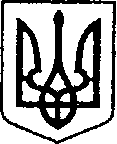                                                                     	УКРАЇНА	             		 ЧЕРНІГІВСЬКА ОБЛАСТЬ    Н І Ж И Н С Ь К А    М І С Ь К А    Р А Д А___ сесія VII скликанняР І Ш Е Н Н Явід 18 вересня 2020 р.                   м. Ніжин	                                     № ____Відповідно до статей 25, 26, 42, 59, 60, 73, Закону України «Про місцеве самоврядування в Україні», Закону України «Про приватизацію державного і комунального майна», Порядку проведення електронних аукціонів для продажу об’єктів малої приватизації, затвердженого Постановою Кабінету Міністрів України від 10 травня 2-18 року №432, Регламентy Ніжинської міської ради Чернігівської області, затвердженого рішенням Ніжинської міської ради від 24 листопада 2015 року №1-2/2015 (зі змінами) з метою досягнення цілей приватизації та забезпечення наповнення місцевого бюджету за рахунок надходжень від приватизації об’єктів комунальної власності, міська рада вирішила:          1. Припинити приватизацію нежитлової будівлі (адміністративної будівлі), що розташована за адресою: місто Ніжин, вулиця Шекерогринівська, будинок 88.          2. Рішення Ніжинської міської ради від 29 квітня 2020 року  №41-72/2020 «Про приватизацію нежитлової будівлі (адміністративної будівлі), що розташована за адресою: місто Ніжин, вулиця Шекерогринівська, будинок 88, вважати таким, що втратило чинність.           3. Відмінити проведення електронного аукціону з продажу об’єкта малої приватизації, що належать до комунальної власності Ніжинської міської об’єднаної територіальної громади, нежитлової будівлі (адміністративної будівлі), що розташована за адресою: місто Ніжин, вулиця Шекерогринівська, будинок 88.          4. Скасувати рішення виконавчого комітету Ніжинської міської ради від 23 липня 2020 року №250 «Про затвердження умов продажу нежитлової будівлі (адміністративної будівлі), що розташована за адресою: місто Ніжин, вулиця Шекерогринівська, будинок 88.          5. Відділу комунального майна управління комунального майна та земельних відносин Ніжинської міської ради опублікувати в електронній системі дане рішення не пізніше робочого дня, наступного за днем його прийняття.6. Начальнику відділу комунального майна управління комунального майна та земельних відносин Ніжинської міської ради Федчун Н.О. забезпечити оприлюднення даного рішення на офіційному сайті Ніжинської міської ради протягом п’яти робочих днів після його прийняття.  7. Організацію виконання даного рішення покласти на першого заступника міського голови з питань діяльності виконавчих органів ради Олійника Г.М. 8. Контроль за виконанням даного рішення покласти на постійну депутатську комісію з майнових та житлово-комунальних питань, транспорту, зв’язку та охорони навколишнього середовища (голова комісії – Онокало І.А.).Міський голова						                         А.В. ЛінникВізують:Начальник відділу комунального майна управління комунального майна та земельних відносин	       		                       Н.О. Федчун Перший заступник міського голови з питань діяльностівиконавчих органів ради                                                      Г.М. ОлійникСекретар Ніжинської міської ради                                     В.В. СалогубНачальник відділуюридично-кадрового забезпечення апарату                                                            В.О. Легавиконавчого комітетуНіжинської міської ради     		                    Голова постійної комісії міської ради змайнових та житлово-комунальних питань, транспорту, зв’язку та охорони навколишнього середовища 							        І.А. Онокало Голова комісії з питань регламенту, депутатської діяльності та етики, законності, правопорядку, антикорупційної політики, свободи слова та зв’язків з громадськістю                             О.В. Щербак Пояснювальна запискадо проекту  рішення              Відповідно до статей 25, 26, 42, 59, 60, 73, Закону України «Про місцеве самоврядування в Україні», Закону України «Про приватизацію державного і комунального майна», Порядку проведення електронних аукціонів для продажу об’єктів малої приватизації, затвердженого Постановою Кабінету Міністрів України від 10 травня 2-18 року №432, Регламентy Ніжинської міської ради Чернігівської області, затвердженого рішенням Ніжинської міської ради від 24 листопада 2015 року №1-2/2015 (зі змінами) з метою досягнення цілей приватизації та забезпечення наповнення місцевого бюджету за рахунок надходжень від приватизації об’єктів комунальної власності, підготовлений даний проект  рішення.	Начальник відділу                                                         Н.О. ФедчунПро припинення приватизації та відміну електронного аукціону з продажу об’єкта малої приватизації, що належить до комунальної власності Ніжинської міської об’єднаної територіальної громади, нежитлової будівлі (адміністративної будівлі), що розташована за адресою: місто Ніжин,вулиця Шекерогринівська, будинок 88«Про припинення приватизації та відміну електронного аукціону з продажу об’єкта малої приватизації, що належить до комунальної власності Ніжинської міської об’єднаної територіальної громади, нежитлової будівлі (адміністративної будівлі), що розташована за адресою: місто Ніжин,вулиця Шекерогринівська, будинок 88»